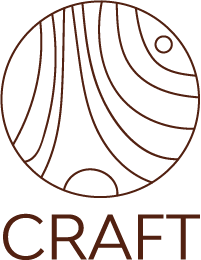 CRAFT 2.0Code Volume 2BRequirements for ASM Mineral ProducersCommodity-specific RequirementsDraft for 2nd public consultation roundCRAFT v1.0 published on July 31st, 2018Official version: EnglishPeriod for stakeholders’ comments and enquiries:March 30th – May 30th, 2020Contact for comments:standards@responsiblemines.org This document was developed by the ARM Standards Team as part of the CAPAZ Project (funded by EPRM and implemented by ARM and RESOLVE) and the CRAFT Standard Committee convened by ARM, with support by the CRAFT Advisory Group convened by RESOLVE.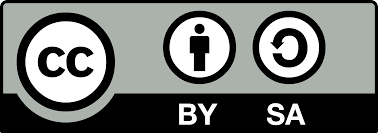 The CRAFT Code is released under the “Creative Commons Attribution-ShareAlike 4.0 International” License (https://creativecommons.org/licenses/by-sa/4.0/). Explicitly or implicitly referenced content from other sources remains under the Copyright of the respective source.The Code maintainer is the Alliance for Responsible Mining (ARM)
Contact: standards@responsiblemines.orgObjective for 2nd round ConsultationThe launch of the CRAFT Code version 1.0 that was published on July 31st, 2018, after a two-month consultation period. Then, different stakeholders raise the need for the development of CRAFT Version 2.0, whose objectives are to 1) follow standards setting best practice in support of CRAFT’s credibility and legitimacy as a tool, 2) expand the scope of CRAFT to maximize its utility to the artisanal minerals sector and its constituencies, and 3) enable progressive improvement and integrate lessons learned from implementing version 1.The second round of consultation seeks to collect comments to the adjusted proposal of the CRAFT 1.0 in order to generate greater impacts to the sector and facilitate the connection with the industry.Stakeholder participationAll interested parties can become a part of building and refining the CRAFT, as it is an open and public process. Everyone from miners to BUYERS and points in between in the gold supply chain, as well as government officials, civil servants, civil society, standard-setting organizations, Artisanal and Small-Scale Mining support networks, and others may partake in the various forms of this consultation process.We welcome your comments at any time during the consultation process from March 30 to May 30, 2020.  July 2019 – February 2020	                      March 30 – May 30 2020                         Late July 2020How to Comment on the CRAFT CodeStep 1) Review Background and CRAFT v1.0The code is available for review on the project website.For further background, including the objectives of the CRAFT code, the general structure and the CRAFT v1.0.Step 2) CommentThere are three possibilities to provide your inputs on the CRAFT:Incorporate your comments and suggested revisions directly into one of the draft documents of the version 2.0 (please use track changes), and send it back to us at standards@responsiblemines.org along with the submission form below. The new proposed structure is: Volumes 1 to 3 constitute the CRAFT Code, containing all binding text.o   Volume 1: CRAFT Code - Introduction and General Characteristicso   Volume 2: CRAFT Code - Requirements for ASM Mineral Producers§  Volume 2A: Commodity-independent Requirements§  Volume 2B: Commodity-specific Requirementso   Volume 3: CRAFT Code - Guiding Principles for CRAFT SchemesVolume 4 is a Guidance Book, which contains all guidance and explanatory notes, as well as further background information and suggested tools where available and applicable. All text in Volume 4 is non-binding.A second option is to complete the relevant online form outlining priority questions for feedback by type of actors or thematic interests.Additionally, you are always welcome to offer further comments simply by email.Comment Submission FormPlease, fill out the following form before commenting on the draft document or sending comments by email:Additionally, if you need more information before commenting on this document do not hesitate to contact standards@responsiblemines.orgINTRODUCTIONThe CRAFT Code consists of three indivisible volumes. Volume 1 contains the description of the purpose, logic and principles of CRAFT, its scope and terminology. Volume 2 assumes that users are familiar on how to apply CRAFT in alignment with Volume 1. Volume 2A contains all commodity-independent requirements for ASM Mineral Producers (AMPs). Commodity-specific requirements for AMPs are contained in this Volume 2B. Non-binding background information, further comments, explanatory notes and suggested tools are contained in Volume 4 (Guidance Book).1.	Gold: Specific requirementsIn addition to the commodity-independent requirements in Volume 2A the following commodity-specific requirements apply for all AMPs producing gold as main- or by-product. MODULE 1: ADOPTING A MANAGEMENT SYSTEMThe AMP declares that it is committed to support the Minamata Convention on Mercury and to “reduce, and where feasible eliminate, the use of mercury”, as required by the Convention.MODULE 5: “NON-ANNEX II” HIGH RISKS REQUIRING IMPROVEMENT1.1	Human and Workers' RightsThe AMP takes steps towards elimination of whole ore amalgamation.Risk: The entire mined ore (alluvial sediments or hard rock mineral) is amalgamated without any pre-concentration (“whole ore amalgamation”).The AMP takes steps towards elimination of open burning of amalgam or processed amalgam.Risk: Amalgam burning is done without the use of any kind of mercury recovery device.The AMP takes steps towards elimination of amalgam burning in residential areas.Risk: Amalgam burning takes place in residential areas such as in the homes of miners or typical downtown gold shops.The AMP takes steps towards elimination of the practice of cyanide leaching of sediments, ore, or tailings to which mercury had been added, without first removing the mercury.Risk: Amalgamation tailings (from alluvial sediments or hard rock ore) are, without any pre-treatment to remove mercury, processed in cyanide leaching plants. This also applies for amalgamated pre-concentrates (where whole ore amalgamation has already been eliminated).2.	Tin, Tantalum, Tungsten (3T): Specific requirementsNo specific requirement yet.WELCOME INPUTS DURING THE CONSULTATION3.	Cobalt: Specific requirementsNo specific requirement yet.WELCOME INPUTS DURING THE CONSULTATION4.	Coloured Gemstones: Specific requirementsNo specific requirement yet.WELCOME INPUTS DURING THE CONSULTATIONName: Email address:Email address:Email address:Name of the Organization that you represent:Name of the Organization that you represent:Name of the Organization that you represent:Name of the Organization that you represent:Country:Country:Please tick here if you would like your comments to be kept anonymous? Please tick here if you would like your comments to be kept anonymous? Please tick here if you would like your comments to be kept anonymous? Please tick here if you would like your comments to be kept anonymous? Please tick here if you would like your comments to be kept anonymous? Please tick here if you would like to receive information about the development of the CRAFT Code?  Please tick here if you would like to receive information about the development of the CRAFT Code?  Please tick here if you would like to receive information about the development of the CRAFT Code?  Please tick here if you would like to receive information about the development of the CRAFT Code?  Please tick here if you would like to receive information about the development of the CRAFT Code?  M.1/5.2.3/SR.15. Category: Company Governance5.2 Issue: Management Practices5.2.3 Sub-Issue: Management SystemCriteria: The AMP declares (in the CRAFT Report or a separate statement) its commitment to “reduce, and where feasible eliminate, the use of mercury”, as required by the Minamata Convention.M.5/1.3.11/SR.1addresses Minamata Convention, Annex C, par.1 (b) (i)1. Category: Human and Workers' Rights1.3 Issue: Occupational Health & Safety1.3.11 Sub-Issue: Mercury Use & ProductionControlledThe AMP does not use whole ore amalgamation. All mined ore is pre-concentrated (using hand sorting, gravimetric concentration, flotation or other methods) and, if amalgamation is needed, only the concentrate is amalgamated.ProgressingImprovement: The AMP has a technical improvement plan in place and implements it, by assessing appropriate mineral concentration methods, implementing these methods in its domestic and industrial mineral processing plant(s), and making them mandatory for all members.M.5/1.3.11/SR.2addresses Minamata Convention, Annex C, par.1 (b) (ii)1. Category: Human and Workers' Rights1.3 Issue: Occupational Health & Safety1.3.11 Sub-Issue: Mercury Use & ProductionControlledOpen burning of amalgam does not take place. Amalgam burning is only done in retorts or under fume hoods equipped with mercury capturing devices.ProgressingImprovement: The AMP has a technical improvement plan in place and implements it, by raising awareness of mercury-related health hazards, making mercury recovery devices available and accessible to individual members (miners and aggregators), and making their use mandatory.M5/1.3.11/SR.3addresses Minamata Convention, Annex C, par.1 (b) (iii)1. Category: Human and Workers' Rights1.3 Issue: Occupational Health & Safety1.3.11 Sub-Issue: Mercury Use & ProductionControlledAmalgam burning is done in dedicated areas only, never inside homes or near residential areas. ProgressingImprovement: The AMP has a technical improvement plan in place and implements it, by making miners and their families aware of the health hazards of mercury and avoiding amalgam burning at home, and relocating aggregators of the AMP (gold shops) to dedicated areas non-adjacent to residential areas, food markets, or restaurants.M.5/1.3.11/SR.4addresses Minamata Convention, Annex C, par.1 (b) (iv)1. Category: Human and Workers' Rights1.3 Issue: Occupational Health & Safety1.3.11 Sub-Issue: Mercury Use & ProductionControlledMaterials to leach (sediments, ore or tailings) do not originate from preceding amalgamation processes where mercury had been added. ProgressingImprovement: Materials to leach (sediments, ore or tailings) are pre-processed before leaching, in order to first removing the mercury.